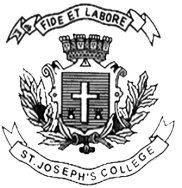 ST. JOSEPH’S COLLEGE (AUTONOMOUS), BANGALORE-27BBA - II SEMESTERSEMESTER EXAMINATION: APRIL 2022(Examination conducted in July-August 2022)BBA 2219: Business EnvironmentSection AAnswer any five of the following.                                    5x2=10 MarksWhat is business environment?What is Fiscal policy?Write any four strategies for going global.Give the meaning of social responsibility of business with a example.Mention any four objectives of competition act.What is GATT and WTO?Section BAnswer any Three of the following:                                  3x5=15 MarksAnalyse the impact of business environment on business decisions.Outline the impact of LPG on businesses in india.Enumerate the advantages and dis-advantages in government interventions. Write a note on competition act 2002.Section CAnswer any Two of the following:                               2x15=30 MarksExplain the micro and macro environment in detail.Discuss in detail impact of technology, socio-cultural and natural environment with suitable examples.What is information technology act? Explain the cyber regulations and cyber offences in detail.                                     Section D Answer the following 		                             1x15=15 Marks. At the start of 2010 a new free trade area was established incorporating China and the six founding members of the Association of South East Asian Nations (ASEAN). These countries are Brunei, Indonesia, Malaysia, Philippines, Singapore and Thailand. The aim is to eliminate 90% of imported goods. This deal created the largest trade area in the world, with nearly 1.9 billion people. Although there are undoubted gains there have also been warnings from South East Asia that some industries are not ready to compete with China and that jobs will be lost.Answer the following : a). What is a free trade area ( 3 Marks )b). Outline the potential advantages and disadvantages of joining this area for the member countries. ( 7 Marks )c). What factors determine the extent to which industries within a country gain or lose? ( 5 Marks )Time : 2 ½ hr              Max Marks-70( This paper contain two printed sheet with four parts )